COLLEGIUM MEDICUM IM. LUDWIKA RYDYGIERA W BYDGOSZCZY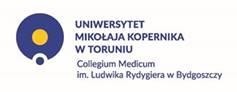 UNIWERSYTET MIKOŁAJA KOPERNIKA W TORUNIUKATEDRA PATOMORFOLOGII KLINICZNEJKierownik: prof. dr hab. n. med. i n. o zdr. Dariusz Grzankaul. M. Skłodowskiej-Curie 9 85-094  Bydgoszcz,  tel.:  +48 (52) 585 4200	e-mail: patomorfologia@cm.umk.plHARMONOGRAM WARSZTATÓW„Tajemnice tkanek człowieka okiem patologa” KATEDRA PATOMORFOLOGII KLINICZNEJ COLLEGIUM MEDICUM8:45 – przybycie na teren Szpitala Uniwersyteckiego Nr 1 im. Dr. A. Jurasza, ul. Skłodowskiej-Curie 9. Katedra Patomorfologii Klinicznej znajduje się od strony ul. Skłodowskiej-Curie (wjazd naprzeciwko apteki „Malwa”. Znajdujemy się w drugim budynku po lewej stronie od szlabanu. W razie wystąpienia problemów związanych ze znalezieniem Katedry proszę kontaktować się pod numerem telefonu: 52 585 42 00 Po wejściu do Katedry prosimy o pozostawienie odzieży wierzchniej w szatni po lewej stronie od wejścia orazudanie się na salę wykładową z osobą, która będzie na Państwa czekać.9:00 – rozpoczęcie wykładu połączonego z oglądaniem preparatów mikroskopowych;10:00 – zakończenie wykładu10:00-10:15 - przerwa śniadaniowa/kawowa10:15 – 10:20 – przygotowanie do części ćwiczeniowej w sali wykładowej uczniowie zostają podzieleni na dwie grupy ćwiczeniowe; zakładają fartuchy flizelinowe. Stamtąd prowadzący ćwiczenia odbiera uczniów i prowadzi do sali ćwiczeniowej.10:20 – 11:30/11:45 - część ćwiczeniowa; Przebieg części ćwiczeniowej (I i II):Podczas spotkania oprowadzimy Państwa po laboratorium diagnostycznym Zakładu Patomorfologii Klinicznej oraz omówimy przebieg opracowania materiału biologicznego pacjentów do etapu powstania preparatu mikroskopowego. Uczniowie przeniosą się do świata szkiełek, mikroskopowania oraz barwnych reakcji. Samodzielnie sprawdzą, czym różni się kolor prawdziwej i patologicznej tkanki, przyjrzą się kostkom parafinowym oraz zweryfikują co pływa w formalinie.UWAGA: Część ćwiczeniowa składa się z części I odbywającej się w sali ćwiczeniowej oraz części II, która odbywa się w laboratorium Zakładu Patomorfologii Klinicznej. Prowadzący wymieniają się grupami po około 30 minutach.ZAKOŃCZENIE: Powrót do Sali wykładowej, wspólne zdjęcie